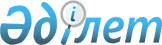 Ақжар аудандық мәслихатының 2020 жылғы 6 қаңтардағы № 51-8 "2020-2022 жылдарға арналған Ақжар ауданы Талшық ауылдық округінің бюджетін бекіту туралы" шешіміне өзгерістер енгізу туралыСолтүстік Қазақстан облысы Ақжар аудандық мәслихатының 2020 жылғы 8 шілдедегі № 59-1 шешімі. Солтүстік Қазақстан облысының Әділет департаментінде 2020 жылғы 13 шілдеде № 6446 болып тіркелді
      Қазақстан Республикасының 2008 жылғы 4 желтоқсандағы Бюджет кодексінің 109 бабына, Қазақстан Республикасының 2001 жылғы 23 қаңтардағы "Қазақстан Республикасындағы жергілікті мемлекеттік басқару және өзін-өзі басқару туралы" Заңының 6-бабына сәйкес Ақжар аудандық мәслихаты ШЕШІМ ҚАБЫЛДАДЫ:
      1. Ақжар аудандық мәслихатының "2020-2022 жылдарға арналған Ақжар ауданы Талшық ауылдық округінің бюджетін бекіту туралы" 2020 жылғы 6 қаңтардағы № 51-8 шешіміне (2020 жылдың 17 қаңтарында Қазақстан Республикасы нормативтік құқықтық актілерінің электрондық түрдегі эталондық бақылау банкінде жарияланған, Нормативтік құқықтық актілерді мемлекеттік тіркеу тізілімінде № 5841 тіркелген) мынадай өзгерістер енгізілсін:
      1- тармақ мынадай редакцияда жазылсын:
       "1. 2020-2022 жылдарға арналған Ақжар ауданы Талшық ауылдық округінің бюджеті осы шешімге тиісінше 1, 2 және 3 қосымшаларға сәйкес, 2020 жылға келесі көлемдерде бекітілсін:
      1) кірістер – 76 688 мың теңге:
      салықтық түсімдер – 21 429 мың теңге;
      салықтық емес түсімдер – 180 мың теңге;
      негізгі капиталды сатудан түсетін түсімдер – 0 мың теңге;
      трансферттер түсімі – 55 079 мың теңге;
      2) шығындар – 87 977,9 мың теңге;
      3) таза бюджеттік кредиттеу – 0 мың теңге:
      бюджеттік кредиттер – 0 мың теңге;
      бюджеттік кредиттерді өтеу – 0 мың теңге;
      4) қаржы активтерімен операциялар бойынша сальдо – 0 мың теңге:
      қаржы активтерін сатып алу – 0 мың теңге;
      мемлекеттің қаржы активтерін сатудан түсетін түсімдер - 0 мың теңге;
      5) бюджет тапшылығы (профициті) – - 11289,9 мың теңге;
      6) бюджет тапшылығын қаржыландыру (профицитін пайдалану) – 11289,9 мың теңге:
      қарыздар түсімі – 9000 мың теңге;
      қарыздарды өтеу – 0 мың тенге;
      бюджет қаражатының пайдаланылатын қалдықтары – 2 289,9 мың теңге.";
      аталған шешімнің 1 қосымшасы осы шешімнің 1 қосымшасына сәйкес жаңа редакцияда жазылсын;
      2. Осы шешім 2020 жылдың 1 қаңтарынан бастап қолданысқа енгізіледі. Ақжар ауданы Талшық ауылдық округінің 2020 жылға арналған бюджеті
					© 2012. Қазақстан Республикасы Әділет министрлігінің «Қазақстан Республикасының Заңнама және құқықтық ақпарат институты» ШЖҚ РМК
				
      Солтүстік Қазақстан облысының 
Ақжар аудандық мәслихат 
сессиясының төрағасы 

А.Прокофьев

      Солтүстік Қазақстан облысының 
Ақжар аудандық мәслихат 
хатшысының міндетін 
уақытша атқарушы 

А.Прокофьев
Солтүстік Қазақстан облысы
Ақжар аудандық мәслихатының
2020 жылғы 8 шілдесі
№ 59-1 шешіміне
1 қосымшаАқжар аудандық маслихаттын
2020 жылғы 06 қантардағы
№ 51-8 шешіміне
1 қосымша
Санаты
Сыныбы
Кіші сыныбы
Атауы
Сомасы мың теңге
1) Кірістер
76688
1
Салықтық түсімдер
21429
01
Табыс салығы 
8800
2
Жеке табыс салығы 
8800
04
Меншікке салынатын салықтар
12629
1
Мүлікке салынатын салықтар
281
3
Жер салығы
658
4
Көлiк құралдарына салынатын салық
11690
2
Салық емес түсімдер
180
01
Мемлекеттік меншіктен түсетін кірістер
180
5
Мемлекет меншігіндегі мүлікті жалға беруден түсетін кірістер
180
4
Трансферттердің түсімдері
55079
02
Мемлекеттiк басқарудың жоғары тұрған органдарынан түсетiн трансферттер
55079
3
Аудандардың (облыстық маңызы бар қаланың) бюджетінен трансферттер
55079
Атауы
Атауы
Атауы
Атауы
Сомасы мың теңге
Функционалдық топ
Функционалдық топ
Функционалдық топ
Функционалдық топ
Сомасы мың теңге
Бюджеттік бағдарламалардың әкімшісі
Бюджеттік бағдарламалардың әкімшісі
Бюджеттік бағдарламалардың әкімшісі
Сомасы мың теңге
Бағдарлама
Бағдарлама
Сомасы мың теңге
2) Шығыстар
87977,9
01
Жалпы сипаттағы мемлекеттік қызметтер
22076
124
Аудандық маңызы бар қала, ауыл, кент, ауылдық округ әкімінің аппараты
22076
001
Аудандық маңызы бар қала, ауыл, кент, ауылдық округ әкімінің қызметін қамтамасыз ету жөніндегі қызметтер
21676
022
Мемлекеттік органның күрделі шығыстары
400
07
Тұрғын үй-коммуналдық шаруашылық
35559,3
124
Аудандық маңызы бар қала, ауыл, кент, ауылдық округ әкімінің аппараты
35559,3
008
Елді мекендердегі көшелерді жарықтандыру
11660
009
Елді мекендердің санитариясын қамтамасыз ету
626
011
Елді мекендерді абаттандыру және көгалдандыру
23273,3
08
Мәдениет, спорт, туризм және ақпараттық кеңістiк
4589
124
Аудандық маңызы бар қала, ауыл, кент, ауылдық округ әкімінің аппараты
4589
006
Жергілікті деңгейде мәдени-демалыс жұмысын қолдау
4589
12
Көлiк және коммуникация
25737
124
Аудандық маңызы бар қала, ауыл, кент, ауылдық округ әкімінің аппараты
25737
013
Аудандық маңызы бар қалаларда, ауылдарда, кенттерде, ауылдық округтерде автомобиль жолдарының жұмыс істеуін қамтамасыз ету
25737
045
Аудандық манызы бар автомобиль жолдарын және елдіөмекемендердің көшелерін күрделі және орташа жөндеу
25000
15
Трансфертер
16,6
124
Аудандық маңызы бар қала, ауыл, кент, ауылдық округ әкімінің аппараты
16,6
048
Пайдаланылмаған (толық пайдаланылмаған) нысаналы трансферттерді қайтару
16,6
3) Таза бюджеттік кредиттеу
0
Бюджеттік кредиттер
0
Бюджеттік кредиттерді өтеу
0
4) Қаржы активтерімен операциялар бойынша сальдо
0
Қаржы активтерін сатып алу
0
Мемлекеттің қаржы активтерін сатудан түсетін түсімдер
0
5) Бюджет тапшылығы (профициті)
-11289,9
6) Бюджет тапшылығын қаржыландыру (профицитін пайдалану)
11289,9
Санаты
Сыныбы
Кіші сыныбы
Атауы
Сомасы мың теңге
07
Қарыздар түсімі
9000
01
Мемлекеттік ішкі қарыздар
9000
2
Қарыз алу келісім-шарттары
9000
08
Бюджет қаражатының пайдаланылатын қалдықтары
2289,9
01
Бюджет қаражаты қалдықтары
2289,9
1
Бюджет қаражатының бос қалдықтары
2289,9